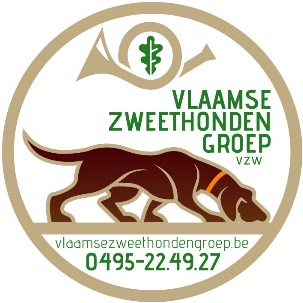 Vlaamse Zweethonden Groep vzw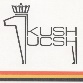 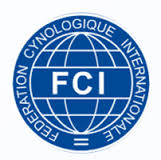        Aansluitingsnummer A 1300Datum : ……………….INSCHRIJVINGSFORMULIER VOOR DE STAGEIk, Ondergetekende ……………………………………………………………………………………………………………………….Gedomicilieerd te ………………………………………………………………………………………………………………………….Telefoonnummer: …………………………………………………………………E-mailadres : …………………………………………………………………………Verklaar me in te willen schrijven voor de stage van VZG vzw van …………………………O  Ik ben reeds lid O  steunend lid 				                               O     ik ben nog geen lid van VZG vzwIk stort de som van ……………….. euro op rekening IBAN : BE47 4176 0851 1180 , BIC : KREDBEBBMededeling :  Naam, Voornaam, Stage en jaarFormulier in te scannen en te sturen naar het secretariaat van de VZG vzw  Testeltsebaan 27 2230 Herselt